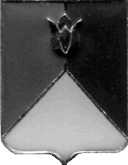 РОССИЙСКАЯ  ФЕДЕРАЦИЯАДМИНИСТРАЦИЯ КУНАШАКСКОГО  МУНИЦИПАЛЬНОГО РАЙОНА ЧЕЛЯБИНСКОЙ ОБЛАСТИПОСТАНОВЛЕНИЕот 19.11.2021 г.  № 1621	Во исполнение протеста прокуратуры Кунашакского района Челябинской области  от  26.10.2021 г.  № 12-58-2021 на  Устав   МКДОУ   «Д/с    «Родничок» с. Сары            ПОСТАНОВЛЯЮ:		1. Внести изменения №3 в Устав Муниципального казённого дошкольного   образовательного     учреждения     «Детский   сад    «Родничок» с. Сары согласно приложению.	2. Заведующей Муниципальным казённым дошкольным образовательным  учреждением «Детский   сад    «Родничок» с. Сары Хуснутдиновой М.Р. зарегистрировать данное постановление  в Межрайонной ИФНС России №17 по Челябинской области. 3. Начальнику     отдела    информационных   технологий  Ватутину В.Р. опубликовать настоящее постановление на официальном сайте Кунашакского муниципального района в сети Интернет. 4. Организацию исполнения настоящего постановления возложить на руководителя Управления образования администрации Кунашакского муниципального района Латыпову О.Р.Глава района		                                                                                                        С.Н. АминовПриложение к постановлению администрации Кунашакского муниципального районаот 19.11.2021г. № 1621Изменения № 3в Устав Муниципального казённого дошкольного   образовательного     учреждения     «Детский   сад    «Родничок» с. Сары	После пункта 2.8. Устава дополнить пунктом 2.8.1. следующего содержания: 	«2.8.1. К педагогической деятельности допускаются лица, имеющие образовательный ценз, который определяется в порядке, установленном законодательством Российской Федерации в сфере образования.	К педагогической деятельности не допускаются лица:1) лишенные права заниматься педагогической деятельностью в соответствии с вступившим в законную силу приговором суда;2) имеющие или имевшие судимость, подвергавшиеся уголовному преследованию (за исключением лиц, уголовное преследование в отношении которых прекращено по реабилитирующим основаниям) за преступления против жизни и здоровья, свободы, чести и достоинства личности (за исключением незаконной госпитализации в медицинскую организацию, оказывающую психиатрическую помощь в стационарных условиях, и клеветы), половой неприкосновенности и половой свободы личности, против семьи и несовершеннолетних, здоровья населения и общественной нравственности, основ конституционного строя и безопасности государства, мира и безопасности человечества, а также против общественной безопасности, за исключением случаев, предусмотренных частью третьей настоящей статьи;3) имеющие неснятую или непогашенную судимость за иные умышленные тяжкие и особо тяжкие преступления, не указанные в абзаце третьем настоящей части;4) признанные недееспособными в установленном федеральным законом порядке;5) имеющие заболевания, предусмотренные перечнем, утверждаемым федеральным органом исполнительной власти, осуществляющим функции по выработке государственной политики и нормативно-правовому регулированию в области здравоохранения.	Лица из числа указанных в абзаце третьем части второй настоящего пункта, имевшие судимость за совершение преступлений небольшой тяжести и преступлений средней тяжести против жизни и здоровья, свободы, чести и достоинства личности (за исключением незаконной госпитализации в медицинскую организацию, оказывающую психиатрическую помощь в стационарных условиях, и клеветы), семьи и несовершеннолетних, здоровья населения и общественной нравственности, основ конституционного строя и безопасности государства, мира и безопасности человечества, а также против общественной безопасности, и лица, уголовное преследование в отношении которых по обвинению в совершении этих преступлений прекращено по нереабилитирующим основаниям, могут быть допущены к педагогической деятельности при наличии решения комиссии по делам несовершеннолетних и защите их прав, созданной высшим исполнительным органом государственной власти субъекта Российской Федерации, о допуске их к педагогической деятельности.	Наряду с указанными в статье 76 Трудового кодекса РФ случаями работодатель обязан отстранить от работы (не допускать к работе) педагогического работника при получении от правоохранительных органов сведений о том, что данный работник подвергается уголовному преследованию за преступления, указанные в абзацах третьем и четвертом части второй пункта 2.8.1. Работодатель отстраняет от работы (не допускает к работе) педагогического работника на весь период производства по уголовному делу до его прекращения либо до вступления в силу приговора суда.».О     внесении             изменений        в Устав   МКДОУ   «Д/с    «Родничок» с. Сары        